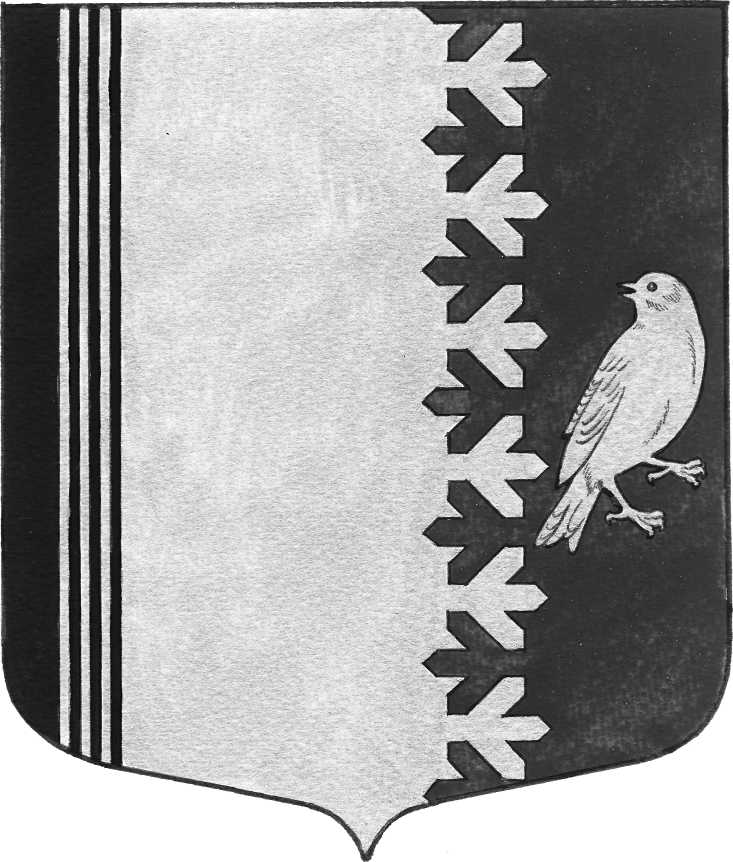 СОВЕТ ДЕПУТАТОВ МУНИЦИПАЛЬНОГО ОБРАЗОВАНИЯШУМСКОЕ СЕЛЬСКОЕ ПОСЕЛЕНИЕ КИРОВСКОГО МУНИЦИПАЛЬНОГО РАЙОНАЛЕНИНГРАДСКОЙ ОБЛАСТИЧЕТВЕРТОГО СОЗЫВА  Р Е Ш Е Н И Е                                                      от 28 февраля  2020 года № 36 О внесении изменений в решение совета депутатов от 27 марта 2018 года № 10«Об организации участия населения в осуществлении местного самоуправленияв иных формах на территории административного центра муниципального образования Шумское сельское поселение Кировского муниципального района Ленинградской области»В соответствии с Федеральным законом от 06.10.2003 № 131-ФЗ «Об общих принципах организации местного самоуправления в Российской Федерации», Областным законом Ленинградской области от 15 января 2018 года № 3 - оз «О содействии участию населения в осуществлении местного самоуправления в иных формах на территориях административных центров муниципальных образований Ленинградской области», № 114-оз «О внесении изменений в областной закон «О содействии участию населения в осуществлении местного самоуправления в иных формах на территориях административных центров и городских поселков муниципальных образования Ленинградской области» и Уставом муниципального образования Шумское сельского поселения Кировского муниципального района Ленинградской области:Внести в решение Совета депутатов муниципального образования Шумское сельского поселения Кировского муниципального района Ленинградской области № 10 от 27 марта 2018 года «Об организации участия населения в осуществлении местного самоуправления в иных формах на территории административного центра муниципального образования Шумское сельское поселение Кировского муниципального района Ленинградской области» следующие изменения:  	 1. пункт 2.2. части 2  положения об инициативной комиссии на территории муниципального образования Шумское сельское поселение Кировского муниципального района Ленинградской области читать в следующей редакции: « Инициативная комиссия формируется на срок, предусмотренный решением совета депутатов муниципального образования Шумское сельское поселение Кировского муниципального района Ленинградской области, но не более чем на 5 (пять)  лет ».2. Абзац 4 п.1.2 части.1 положения об инициативной комиссии на территории муниципального образования Шумское сельское поселение Кировского муниципального района Ленинградской области читать в  следующей редакции: «Средства на поддержку муниципальных образований предусматриваются в областном бюджете Ленинградской области на очередной финансовый год и на плановый период».3. Часть 2 положения об инициативной комиссии на территории муниципального образования Шумское сельское поселение Кировского муниципального района Ленинградской области дополнить пунктом 2.5.1 следующего содержания:2.5.1«Членом инициативной комиссии не может быть избрано лицо: замещающее государственную должность, должность государственной гражданской  службы, муниципальную должность или должность муниципальной службы; признанное судом недееспособным или ограниченно дееспособным; имеющее непогашенную или неснятую судимость».        4. Настоящее решение подлежит официальному опубликованию в газете «Вестник муниципального образования Шумское сельское поселение»  и размещению на официальном сайте администрации муниципального образования Шумское сельское поселение Кировского муниципального района Ленинградской области.          5. Решение  вступает в силу после его официального опубликования.Глава муниципального образования                                                  В.Л.УльяновРазослано: Дело, Прокуратура КМР, газета «Вестник»